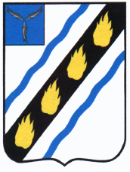   АДМИНИСТРАЦИЯСОВЕТСКОГО МУНИЦИПАЛЬНОГО РАЙОНА
САРАТОВСКОЙ ОБЛАСТИПОСТАНОВЛЕНИЕот 17.12.2019№817р.п.СтепноеО создании уполномоченных органов на определение поставщиков (подрядчиков, исполнителей)  длязаказчиковСоветского муниципального районаВ целях оптимизации и централизации процесса осуществления закупок, всоответствии с Федеральным законом от 05апреля 2013 года № 44-ФЗ «О контрактной системе в сфере закупок товаров, работ, услуг для обеспечения государственных и муниципальных нужд» и руководствуясь Уставом Советского муниципального района, администрация Советского муниципального районаПОСТАНОВЛЯЕТ:1. Определить уполномоченными органами администрации Советского муниципального района,осуществляющими полномочия в сфере закупок:- отдел экономики, инвестиционной политики и муниципальных закупок администрации Советского муниципального района;- муниципальное казенное учреждение  «Централизованная бухгалтерия управления образования администрации Советского муниципального района».2.Утвердить реестр муниципальных и иных заказчиков Советского муниципального района Саратовской области, передавших полномочия по определению поставщика (подрядчика, исполнителя) уполномоченному органу- отделу экономики, инвестиционной политики и муниципальных закупокадминистрации Советского муниципального района,согласно приложению №1.3.Утвердить реестр муниципальных и иных заказчиков Советского муниципального района Саратовской области, передавших полномочия по определению поставщика (подрядчика, исполнителя) уполномоченному органу - муниципальному казенному учреждению «Централизованная бухгалтерия управления образования администрации Советского муниципального района», согласно приложению №2.4. Утвердить Положение о порядке взаимодействия уполномоченных органов администрации Советского муниципального района, осуществляющих полномочия в сфере закупок, при определении поставщиков (подрядчиков, исполнителей) в сфере закупок товаров, работ, услуг,согласно приложению №3.5. Определить официальным сайтом в сети «Интернет» для размещения информации о закупках товаров, работ, услуг Советского муниципального района сайт www.zakupki.gov.ru.6.Настоящее постановление вступает в силу с 1 января 2020 года, но не ранее его официального опубликования в установленном порядке.Глава Советского муниципального района                                                                 С.В. ПименовБогомолова С.И.5-05-54Приложение №1                                                                                        к постановлению администрации                                                                                        Советского муниципального района                                                                                        от 17.12.2019 №817Реестр муниципальных и иных заказчиков Советского муниципального района Саратовской области,передавших полномочия по определению поставщика (подрядчика, исполнителя) уполномоченному органу- отделу экономики, инвестиционной политики и муниципальных закупок администрации Советского муниципального районаВерно:Руководитель аппаратаИ.Е. Григорьева                                                                                        Приложение №2                                                                                        к постановлению администрации                                                                                        Советского муниципального района                                                                                        от 17.12.2019 № 817Реестр муниципальных и иных заказчиков Советского муниципального района Саратовской области, передавших полномочия по определению поставщика (подрядчика, исполнителя) уполномоченному органу- муниципальному казенному учреждению «Централизованная бухгалтерия управления образования администрации Советского муниципального района»Верно:Руководитель аппарата                                                        И.Е. ГригорьеваПриложение №3                                                                                  к постановлению администрацииСоветского муниципального района                                                                            от17.12.2019 № 817Положение
о порядке взаимодействия уполномоченных органов администрации Советского муниципального района, осуществляющих полномочия в сфере закупок при определении поставщиков (подрядчиков, исполнителей) в сфере закупок товаров, работ, услуг I. Общие положения1.1. Настоящее Положение разработано в соответствии с Федеральным закономот 5.04.2013 № 44-ФЗ «О контрактной системе в сфере закупок товаров, работ, услуг для обеспечения государственных и муниципальных нужд» (далее - Закон), Гражданским кодексом Российской Федерации, Бюджетным кодексом Российской Федерации, иными нормативными правовыми актами Российской Федерации в сфере закупок товаров, работ, услуг, Уставом Советского муниципального района, иными нормативно-правовыми актами органов местного самоуправления Советского муниципального района и определяет отдельные полномочия и механизм взаимодействия уполномоченных органов администрации Советского муниципального района (далее –уполномоченные органы) и муниципальных и иных заказчиков (далее – заказчиков) при определении поставщиков (подрядчиков, исполнителей) в сфере закупок товаров, работ, услуг.1.2. Настоящее Положение применяется при осуществлении закупок товаров, работ, услуг путем проведения  в электронной форме:- открытых конкурсов;- конкурсов с ограниченным участием;- двухэтапных конкурсов;- электронных аукционов;-запросов котировок;- запросов предложений.1.3. Уполномоченныеорганыопределяют поставщиков (подрядчиков, исполнителей) для заказчиков, передавших полномочия по определению поставщика (подрядчика, исполнителя) уполномоченным органам согласно приложениям №1 и №2 к настоящему постановлению.1.4. Уполномоченныеорганы определяют поставщиков (подрядчиков, исполнителей) для нужд муниципальных  казенных, муниципальных автономных и бюджетных учреждений (далее-учреждений).1.5. Уполномоченные органы и заказчики взаимодействуют на основе соблюдения законности, ответственности уполномоченныхорганов и заказчиков за выполнение функций по осуществлению закупок, установленных законодательством Российской Федерации и настоящим Положением.1.6. Уполномоченныеорганы вправе выступать организаторами совместных конкурсов и аукционов на основании соглашений, заключенных с заказчиками, без ограничения начальной (максимальной) цены контракта в порядке, установленном Законом и иными нормативными правовыми актами о контрактной системе в сфере закупок товаров, работ, услуг.II. Определение поставщиков (подрядчиков, исполнителей) в сфере закупок товаров, работ, услуг2.1. Для определения поставщика (подрядчика, исполнителя) контрактный управляющий заказчика направляет заявку на определение поставщика (подрядчика, исполнителя) в уполномоченный орган, которому переданы полномочия наопределение поставщика (подрядчика, исполнителя),  в соответствии с утвержденным планом-графиком в письменном виде и по электронной почте.Заявка заказчика передавшего полномочия на определение поставщика (подрядчика, исполнителя) уполномоченному органу – отделу экономики, инвестиционной политики и муниципальных закупок администрации Советского муниципального района, должна быть согласована с главой Советского муниципального района.Заявка заказчика передавшего полномочия на определение поставщика (подрядчика, исполнителя) уполномоченному органу – муниципальному казенному учреждению «Централизованная бухгалтерия управления образования администрации Советского муниципального района», должна быть согласована с заместителем главы администрации муниципального района по социальным вопросам, начальник управления образования.2.2. Требования к содержанию представляемой заказчиком заявки, необходимой для организации определения поставщика (подрядчика, исполнителя), указаны в Приложении №1 к настоящему Положению.2.3. Заказчик обязан подавать заявку на определение поставщика (подрядчика, исполнителя) на каждый предмет контракта отдельно.Руководитель заказчика (лицо, его замещающее) подписывает заявку на определение поставщика (подрядчика, исполнителя), в том числе входящие в состав заявки документы и сведения, в целях их включения в документацию о закупке. Контрактный управляющий заказчика (лицо, его замещающее) несет ответственность за содержание документов и сведений, входящих в состав заявки.2.4. Уполномоченныйорган рассматривает заявку на определение поставщика (подрядчика, исполнителя) и иные документы, необходимые для проведения процедур определения поставщика (подрядчика, исполнителя), в течение 10 рабочих дней с даты поступления заявки в уполномоченный орган.2.5. Заказчик вправе внести изменения в заявку на определение поставщика (подрядчика, исполнителя).В этом случае заявка с внесенными изменениями подается заново, а предыдущая заявка отзывается.2.6. Основаниями для возврата заявки на определение поставщика (подрядчика, исполнителя) являются:1) непредставление заказчиком обязательных документов и сведений в составе заявки;2) наличие недостоверных сведений в заявке;3) несоответствие заявки утвержденному плану-графику заказчика;4) выявление в представленных документах и сведениях положений, не соответствующих требованиям законодательства Российской Федерации о контрактной системе в сфере закупок товаров, работ, услуг;5) установление заказчиком требований к товарам, работам, услугам, которые могут повлечь за собой ограничение количества участников закупки.2.7. Уполномоченным органом разрабатывается извещение об осуществлении закупки и документация о закупке в соответствии с законодательством и настоящим Положением.2.8. Руководителем заказчика утверждается документация о закупке в соответствии с законодательством.III. Порядок организации процедур определения поставщиков (подрядчиков, исполнителей) в сфере закупок товаров, работ, услуг3.1. Уполномоченныйорган размещает в единой информационной системе извещение об осуществлении закупки, а также документацию о закупке в срок не позднее 15 рабочих дней со дня поступления заявки.3.2. Внесение изменений в извещение и/или документацию о закупке осуществляется уполномоченным органом в случаях и порядке, установленных законодательством о контрактной системе в сфере закупок товаров, работ, услуг.Изменения в извещение и документацию о закупке размещаются в единой информационной системе уполномоченным органом  в сроки, установленные законодательством о контрактной системе в сфере закупок товаров, работ, услуг.3.3. Отмена определения поставщика (подрядчика, исполнителя) производится уполномоченным органом  на основании статьи 36 Закона.Уполномоченныйорган вправе отменить определение поставщика (подрядчика, исполнителя) по одному и более лоту в установленные Законом сроки.3.4. В случае поступления запросов от участников закупок о разъяснении положений документации о закупке такие разъяснения подготавливаются, направляются и размещаются в единой информационной системе уполномоченным органом в порядке и сроки, установленные законодательством о контрактной системе в сфере закупок товаров, работ, услуг.3.5. В случае необходимости уполномоченныйорган вправе запросить у заказчика информацию по запросу участника закупки, касающуюся положений документации о закупке, содержащихся в заявке заказчика на определение поставщика (подрядчика, исполнителя), на основании которой была разработана и утверждена указанная документация о закупке. Заказчик обязан направить ответ на такое обращение в уполномоченный орган в тот же рабочий день, в который получено обращение. Направление запроса и ответа на запрос осуществляется посредством факсимильной связи или электронной почты.3.6. Прием и возврат обеспечения исполнения контракта осуществляется заказчиком.3.7. Иные права и обязанности по осуществлению закупок товаров, работ, услуг осуществляются уполномоченным органом в соответствии с законодательством и настоящим Положением.3.8. По итогам определения поставщиков (подрядчиков, исполнителей) заказчики заключают контракты в сроки, предусмотренные законодательством Российской Федерации в сфере закупок товаров, работ, услуг.3.9. Уполномоченныйорган, заказчик участвуют в рассмотрении дел об обжаловании результатов определения поставщиков (подрядчиков, исполнителей) и осуществляют подготовку материалов для выполнения претензионной работы.3.10. Уполномоченныйорган, заказчик несут ответственность за нарушение сроков осуществления закупок вследствие ненадлежащего и несвоевременного оформления документов.3.11. Уполномоченный орган и руководители заказчиков (лица, их замещающие) несут ответственность, предусмотренную законодательством Российской Федерации, в соответствии с разграничением обязанностей, предусмотренных настоящим Положением.IV. Взаимодействие при осуществлении закупокпутем проведения совместных торгов4.1. При наличии у двух и более заказчиков потребности в одних и тех же товарах, работах, услугах такие заказчики вправе проводить совместные конкурсы или аукционы.4.2. Заказчики заключают соглашение сторон в соответствии с Гражданским кодексом Российской Федерации и Законом.4.3. Заказчики при подаче заявок в уполномоченный орган дополнительно предоставляют в составе заявок на проведение совместных конкурсов или аукционов заключенное соглашение.4.4. Контракт с победителем либо победителями совместных конкурсов или аукционов заключается каждым заказчиком самостоятельно.4.5. Права, обязанности и ответственность заказчиков, уполномоченного органа при проведении совместных конкурсов и аукционов, порядок проведения совместных конкурсов и аукционов определяются соглашением сторон. Верно:Руководитель аппаратаИ.Е. ГригорьеваПриложение № 1к Положению о порядке взаимодействия  уполномоченных органов администрации Советского муниципального района, осуществляющихполномочия в сфере закупок при определениипоставщиков (подрядчиков, исполнителей) в сфере   закупок товаров, работ, услуг для обеспечения         муниципальных нуждот ___________________ №________На фирменном бланке заказчикаСОГЛАСОВАНО________________ЗАЯВКА  НА ОПРЕДЕЛЕНИЕ ПОСТАВЩИКА (ПОДРЯДЧИКА, ИСПОЛНИТЕЛЯ)Приложения к Заявке:	1. Обоснование начальной (максимальной) цены контракта (лота) с приложением коммерческих предложений. 2. Распоряжение или приказ о выборе способа определения поставщика (подрядчика, исполнителя).3.  Проект  контракта.4. Критерии оценки заявок на участие в открытом конкурсе, величины значимости этих критериев, порядок рассмотрения и оценки заявок (при проведении конкурса и запроса предложений)и иные необходимые приложения.5. Техническое задание, утвержденное руководителем (лицом замещающим). М.п.№Наименование1Администрация Советского муниципального района2Муниципальное Собрание Советского муниципального района3Финансовое управление администрации Советского муниципального района4Управление культуры и кино администрации Советского муниципального района5Муниципальное бюджетное учреждение дополнительного образования «Детская школа искусств» р.п. Степное Советского района Саратовской области6Муниципальное бюджетное учреждение культуры «Централизованная клубная система Советского муниципального района Саратовской области»7Муниципальное учреждение культуры «Центральная библиотечная система Советского муниципального района»8Муниципальное казенное учреждение «Централизованная бухгалтерия учреждений культуры Советского муниципального района»9Муниципальное казенное учреждение «Межпоселенческая централизованная бухгалтерия Советского муниципального района»10Муниципальное автономное учреждение «Физкультурно-оздоровительный комплекс Степное» р.п. Степное Советского района Саратовской области11Муниципальное автономное  учреждение «Спортивная школа» р.п. Степное Советского района Саратовской области12Муниципальное казенное учреждение «Административно - хозяйственный отдел органов местного самоуправления Советского муниципального района Саратовской области»№Наименование1Управление образования администрации Советского муниципального района2Муниципальное бюджетное общеобразовательное учреждение - средняя общеобразовательная школа №1 р.п. Степное Советского района Саратовской области3Муниципальное бюджетное общеобразовательное учреждение «Лицей»  р.п. Степное Советского района Саратовской области4Муниципальное бюджетное общеобразовательное учреждение – средняя общеобразовательная школа р.п. Советское Советского района Саратовской области5Муниципальное бюджетное общеобразовательное учреждение – средняя общеобразовательная школа р.п. Пушкино Советского района Саратовской области6Муниципальное бюджетное общеобразовательное учреждение – основная общеобразовательная школа с.Александровка Советского района Саратовской области7Муниципальное бюджетное общеобразовательное учреждение – средняя общеобразовательная школа с. Мечетное Советского района Саратовской области8Муниципальное бюджетное общеобразовательное учреждение – основная общеобразовательная школа с. Розовое Советского района Саратовской области9Муниципальное бюджетное общеобразовательное учреждение – основная общеобразовательная школа с. Новокривовка Советского района Саратовской области10Муниципальное автономное общеобразовательное учреждение – средняя общеобразовательная школа с. Золотая Степь Советского района Саратовской области11Муниципальное бюджетное общеобразовательное учреждение – основная общеобразовательная школа с. Любимово Советского района Саратовской области12Муниципальное бюджетное общеобразовательное учреждение – начальная общеобразовательная школа с. Пионерское Советского района Саратовской области13Муниципальное бюджетное дошкольное образовательное учреждение - детский сад «Звездочка» р.п. Степное Советского района Саратовской области14Муниципальное бюджетное дошкольное образовательное учреждение - детский сад «Теремок» р.п. Степное Советского района Саратовской области15Муниципальное бюджетное дошкольное образовательное учреждение - детский сад «Ромашка» р.п. Степное Советского района Саратовской области16Муниципальное бюджетное дошкольное образовательное учреждение - детский сад «Красная Шапочка» р.п. Советское Советского района Саратовской области17Муниципальное бюджетное дошкольное образовательное учреждение - детский сад «Солнышко» р.п. Советское Советского района Саратовской области18Муниципальное бюджетное дошкольное образовательное учреждение - детский сад «№119» р.п. Пушкино Советского района Саратовской области19Муниципальное бюджетное дошкольное образовательное учреждение - детский сад «Чайка» с. Розовое Советского района Саратовской области20Муниципальное бюджетное дошкольное образовательное учреждение - детский сад «Тополек» с. Александровка Советского района Саратовской области21Муниципальное бюджетное дошкольное образовательное учреждение - детский сад «Чебурашка» с. Мечетное Советского района Саратовской области22Муниципальное бюджетное  дошкольное образовательное учреждение - детский сад «Ягодка» с. Золотая Степь Советского района Саратовской области23Муниципальное бюджетное дошкольное образовательное учреждение - детский сад «Василек» с. Любимово Советского района Саратовской области24Муниципальное казенное учреждение «Централизованная бухгалтерия управления образования администрации Советского муниципального района»25Муниципальное бюджетное учреждение дополнительного образования  - районный Дом детства и юношества р.п. Степное Советского района Саратовской области26Муниципальное казенное учреждение «Информационно-методический отдел управления образования администрации Советского муниципального района Саратовской области»№Наименование Данные Заказчика1.Способ определения поставщика (подрядчика, исполнителя)2.Наименование Заказчика, место нахождения Заказчика, почтовый адрес Заказчика, адрес электронной почты Заказчика, номера контактных телефонов Заказчика, Ф.И.О. контактного лица (руководителя контрактной службы, контрактного управляющего) Заказчика3.Наименование объекта закупки с указанием идентификационного кода закупки, ОКПД2 или номера по КТРУ4.Источник финансирования закупки, наименование муниципальной программы, код бюджетной классификации с указанием КОСГУ5.Начальная (максимальная) цена контракта5.1.Обоснование начальной (максимальной) цены контракта (начальная (максимальная) цена определена и обоснована посредством применения следующего метода или нескольких методов)( ст. 22 44-ФЗ)5.2.Цена запасных частей или каждой запасной части к технике, оборудованию, цену единицы работы или услуги6.Порядок формирования цены контракта 7.Сведения о валюте, используемой для формирования цены контракта и расчетов с поставщиком(подрядчиком, исполнителем)8.Форма, сроки и порядок оплаты товара, работ, услуг9.Место, условия и срок поставки товара, завершения работ либо график оказания услуг10.Требование к состоянию товара11.Требования к гарантийному сроку товара, работы, услуги и (или) объему предоставления гарантий их качества, к гарантийному обслуживанию товара, к расходам на эксплуатацию товара, к обязательности осуществления монтажа и наладки товара, к обучению. 12.Размер обеспечения заявки на участие в закупке и порядок внесения денежных средств в качестве обеспечения заявок на участие в закупке:13.Размер обеспечения исполнения контракта, срок и порядок предоставления обеспечения, требования к обеспечению исполнения контракта14. Наименование объекта закупки15.Банковские реквизиты расчетного счета для перечисления средств, находящихся во временном распоряжении.16.Банковское сопровождение контракта17.Предъявляемые участникам закупки требования  и перечень документов, которые должны быть представлены участниками закупки в соответствии с пунктом 1 части 1 статьи 31 Федерального закона от 05.04.2013 №44-ФЗ18.Ограничение участия в определении поставщика (подрядчика, исполнителя), установленное в соответствии с Федеральным законом от 05.04.2013 №44-ФЗ:19.Преимущества, предоставляемые заказчиком в соответствии со статьями 28 и 29 Федерального закона от 05.04.2013 №44-ФЗ:20.Условия, запреты, ограничения допуска товаров, происходящих из иностранного государства или группы иностранных государств, работ, услуг, соответственно выполняемых, оказываемых иностранными лицами:Руководительконтрактной службы(контрактный управляющий)___________________(подпись) /________________/Заказчик____________________/_________________/(должность)(подпись)